Community and Place Program Application Form Preview* indicates a required ﬁeldBefore you beginThe Aboriginal Aﬀairs NSW Community and Place Grants Program aims to deliver tangible local beneﬁt and impact to Aboriginal communities against the Closing the Gap socio- economic outcome targets, recognising that Aboriginal communities have the solutions to problems or issues in their community. Projects funded under the Program must contribute to the Closing the Gap targets speciﬁcally, not just the broad outcome area.The Community and Place Grants Program aims to support one-oﬀ projects which include programs, equipment, vehicles and infrastructure developed by local Aboriginalcommunities and with local community support to drive change and contribute towards the 17 socio-economic outcome targets under the National Agreement on Closing the Gap.A total of $15 million in funding is available in 2022/23 via two streams:Stream 1: Grants of up to and including $100,000.Stream 2: Grants between $100,001 and $250,000.Projects must be able to be delivered by recipients between 01 January 2023 and 31 December 2023.Applications close 5pm Friday 14 October 2022.Before completing this application form, please ensure you have read the Community and Place Program Guidelines.An Applicant’s Guide and Frequently Asked Questions (FAQs) to assist applicants are available from the Aboriginal Aﬀairs NSW websitePlease note that you can only submit ONE application in each stream.If you have any questions, please reach out to a grant contact oﬃcer for assistance by:Email: grants@aboriginalaﬀairs.nsw.gov.auRegional Oﬃce Contacts:Batemans Bay 02 8575 1199Tamworth02 8575 1172Coﬀs Harbour 02 8575 1068Broken Hill 02 9228 5224Bourke02 9228 5224Dubbo02 8575 1073Newcastle02 9273 3968Greater Sydney 02 8575 1105EligibilityTo be eligible for an Aboriginal Aﬀairs NSW Community and Place Grant Program, applicants must be an Aboriginal and/or Torres Strait Islander Community-Controlled Organisation (ACCO) or an unincorporated Aboriginal community group with an agreement for an ACCO to auspice the funding.An Aboriginal and/or Torres Strait Islander Community Controlled Organisation delivers services, including land and resource management, they build the strength and empowerment of Aboriginal and Torres Strait Islander communities and people.The following organisations and groups are not eligible for funding under the program:Incorporated not-for-proﬁt organisations not controlled or operated by Aboriginal and Torres Strait Islander people.Unincorporated groups which are not led by Aboriginal people.Federal and State Government agencies and bodies.NSW Public Schools.For-proﬁt organisations, including Aboriginal businesses.Unincorporated organisations or groups without an eligible auspicing organisation.Organisations that have not met project requirements, including acquittal, and reporting for funding received from Aboriginal Aﬀairs NSW in the previous two years.Organisations with redress sanctions, as described in the National Redress Scheme.Will your organisation or unincorporated group be partnering with an eligible ACCO to Auspice your funding?Aboriginal Community Controlled OrganisationsTo conﬁrm eligibility, please tick the boxes relevant to your organisationIncorporated under relevant legislation and not-for-proﬁt *Yes	○ NoControlled and operated by Aboriginal and/or Torres Strait Islander people *Yes	○ NoConnected to the community, or communities, in which they deliver services *Yes	○ NoGoverned by a majority Aboriginal and/or Torres Strait Islander governing body *Yes	○ NoAboriginal Community Controlled OrganisationsTo conﬁrm Auspice eligibility, please tick the boxes relevant to your Auspice organisationIncorporated under relevant legislation and not-for-proﬁt *Yes	○ NoControlled and operated by Aboriginal and/or Torres Strait Islander people *Yes	○ NoControlled and operated by Aboriginal and/or Torres Strait Islander peopleConnected to the community, or communities, in which they deliver services *Yes	○ NoGoverned by a majority Aboriginal and/or Torres Strait Islander governing body *Yes	○ NoPlease provide supporting documentation to conﬁrm the eligibility or your organisation (or Auspice organisation) *Attach a ﬁle:This could include a rule book, constitution or other relevant documentsIneligibleBased on the answers you have provided your organisation is ineligible to apply for the Community and Place grants program.Please contact your nearest AANSW Regional Oﬃce regarding eligibility requirements for this program.Further information on eligibility for the program can be found in the program guidelines and frequently asked questions (FAQ's)Project Details* indicates a required ﬁeldApplication NumberPlease take note of the below application number:This ﬁeld is read only.The identiﬁcation number or code for this submission.You can choose to respond to sections Closing the Gap Targets and Project Catergoriesusing the following options:A: Uploading a short video or audio recording of yourself or other members of your organisation reading the questions and answers aloud.Please note - Should you choose video or audio responses you should have copy of the application form and answer all required sections.You will still be required to upload supporting documents.Responses can be ﬁlmed or recorded on a mobile phone or portable video device. Professional editing or production is NOT required or expected.B: Completing the text boxes in the application form below.AANSW staﬀ are available to support you with recording and preparing a ﬁle for upload if required. Please contact your nearest Regional Oﬃce for assistance.How would you like to submit your responses? *I will be submitting a video or audio response for all questions in the above mentioned sectionsI will complete the text boxes in the application formPlease note, you will still be required to upload documents in the relevant sectionsYou can upload a single ﬁle, or a separate ﬁle for each question.When planning to record your video or audio response think about:Location and background.Equipment – mobile phone or computer.Style – are you answering the questions or is someone interviewing you?The quality – is it clear and easy to hear? .Practicing getting more comfortable and become more natural in front of the camera or microphone.Watching the video or listening to the recording and make notes on where you can improve or make more appropriate responsesMake sure you answer all the questions.Video and Audio Upload *Attach a ﬁle:Project Essential DetailsApplicant Organisation Name *Project Title *Project Description - What is the project, how will it be delivered and who will be involved? *Project Start Date *Must be a date and no earlier than 1/1/2023.Project End Date *Must be a date and no later than 31/12/2023.Which Stream of funding are you applying for? *Stream 1 (up to and including $100,000)You can only apply once for each stream of funding. If you are applying for both streams, you must submit a separate application for each.How much are you applying for? *Must be a whole dollar amount (no cents) and no more than 100000.How much are applying for? *Must be a whole dollar amount (no cents) and between 100001 and 250000.Project LocationPlease provide details regarding the project location below.Where is the primary address that the project will take place? *AddressWhich local community will beneﬁt from your project? *Closing the Gap Targets and Outcomes* indicates a required ﬁeldClosing the Gap Targets and OutcomesThe Community and Place Grants Program aims to support one-oﬀ projects which include programs, equipment, vehicles and infrastructure developed by local Aboriginalcommunities and with local community support to drive change and contribute towards the 17 socio-economic outcome targets under the National Agreement on Closing the Gap.The projects must contribute to the Closing the Gap targets speciﬁcally, not just the broad outcome area.Listed below are the Closing the Gap Socio-Economic Outcome Areas.Please note: when selecting your relevant outcome area, you will be asked for further information on the target and how your project addresses this.13. Which of the socio-economic outcome areas does your project contribute to?You can choose more then one target if appropriate At least 1 choice must be selected.❏ 1 - Everyone enjoys long and healthy lives❏ 2 - Children are born healthy and strong❏ 3 - Children are engaged in high quality, culturally appropriate early childhood education in their early years❏ 4 - Children thrive in their early years❏ 5 - Students achieve their full learning potential❏ 6 - Students reach their full potential through further education pathways❏ 7 - Youth are engaged in employment or education❏ 8 - Strong economic participation and development of people and their communities❏ 9 - People can secure appropriate, aﬀordable housing that is aligned with their priorities and need❏ 10 - Adults are not over-represented in the criminal justice system❏ 11 - Young people are not over-represented in the criminal justice system❏ 12 - Children are not over-represented in the child protection system❏ 13 - Families and households are safe❏ 14 - People enjoy high levels of social and emotional wellbeing❏ 15 - People maintain a distinctive cultural, spiritual, physical and economic relationship with their land and waters❏ 16 - Cultures and languages are strong, supports and ﬂourishing❏ 17 - People have access to information and services enabling participation in informed decision- making regarding their own lives❏ None of the aboveTarget 1- Close the Gap in life expectancy within a generation by 2031Outcome Area - Everyone enjoys long and healthy lives14. Please provide information on how your project contributes to Closing the Gap in life expectancy within a generation, by 2031 *Target 2 - By 2031, increase the proportion of Aboriginal and Torres Strait Islander babies with a healthy birthweight to 91 per cent.Ouctome Area - Children are born healthy and strong14. Please provide information on how your project will contribute to increasing the proportion of Aboriginal and Torres Strait Islander babies with a healthy birthweight by 2031 *Target 3 - By 2025, increase the proportion of Aboriginal and Torres Strait Islander children enrolled in Year Before Fulltime Schooling (YBFS) early childhood education to 95 per centOutcome Area - Children are engaged in high quality, culturally appropriate early childhood education in their early years14. Please provide information on how your project contributes to increasing the proportion of Aboriginal and Torres Strait Islander children enrolled in YBFS early childhood education to 95 percent *Target 4 - By 2031, increase the proportion of Aboriginal and Torres Strait Islander children assessed as developmentally on track in all ﬁve domains of the Australian Early Development Census (AEDC) to 55 per cent.Outcome Area - Children thrive in their early years16. Please provide information on how your project will contribute to increasing the proportion of Aboriginal and Torres Strait Islander children assessed as developmentally on track in all ﬁve domains to 55 per cent by 2031 *Target 5 - By 2031, increase the proportion of Aboriginal and Torres Strait Islander people (age 20-24) attaining year 12 or equivalent qualiﬁcation to 96 per centOutcome Area - Students achieve their full learning potential14. Please provide information on how your project will contribute to increasing the proportion of Aboriginal and Torres Strait Islander people (aged 20-24) in attaining year 12 or equivalent to 96 percent by 2031 *Target 6 - By 2031, increase the proportion of Aboriginal and Torres Strait Islander people aged 25-34 years who have completed a tertiary qualiﬁcation (Certiﬁcate III and above) to 70 per cent.Outcome Area - Students reach their full potential through further education pathways14. Please provide information on how your project contributes to increasing the proportion of Aboriginal and Torres Strait Islander people (aged 25 - 34) who have completed a tertiary qualiﬁcation to 70 percent by 2031 *Target 7 - By 2031, increase the proportion of Aboriginal and Torres Strait Islander youth (15-24 years) who are in employment, education or training to 67 per cent.Outcome Area - Youth are engaged in employment or education14. Please provide information on how your project will contribute to increase the proportion of Aboriginal and Torres Strait Islander youth (aged 15-24) who are in employment, education or training to 67 percent by 2031 *Target 8 - By 2031, increase the proportion of Aboriginal and Torres Strait Islander people aged 25-64 who are employed to 62 per cent.Outcome Area - Strong economic participation and development of people and their communities14. Please provide information on how your project contributes to increasing the proportion of Aboriginal and Torres Strait islander people (aged 25 - 64) who are in empoloyment to 62 percent by 2031 *Target 9 - By 2031, increase the proportion of Aboriginal and Torres Strait Islander people living in appropriately sized (not overcrowded) housing to 88 per cent.Outcome Area - People can secure appropriate, aﬀordable housing that is aligned with their priorities and needs14. Please provide information on how your project contributes to increasing the proportion of Aboriginal and Torres Strait Islander people living in appropriately sized housing to 88 percent by 2031 *Target 10 - By 2031, reduce the rate of Aboriginal and Torres Strait Islander adults held in incarceration by at least 15 per centOutcome Area - Adults are not over-represented in the criminal justice system14. Please provide information on how your project contributes to reducing the rate of Aboriginal and Torres Strait Islander adults held in incarceration by at least 15 percent by 2031 *Target 11 - By 2031, reduce the rate of Aboriginal and Torres Strait Islander young people (10-17 years) in detention by 30 per centOutcome Area - Young people are not over-represented in the criminal justice system14. Please provide information on how your project contributes to reducing the rate of Aboriginal and Torres Strait Islander young people (aged 10-17) in detention by 30 percent by 2031 *Target 12 - By 2031, reduce the rate of over-representation of Aboriginal and Torres Strait Islander children in out-of-home care by 45 per centOutcome Area - Children are not over-represented in the child protection system14. Please provide information on how your project contributes to reducing the rate of over-representation of Aboriginal and Torres Strait Islander children in out-of-home care by 45 percent by 2031 *Target 13 - By 2031, the rate of all forms of family violence and abuse against Aboriginal and Torres Strait Islander women and children is reduced at least by 50 percent, as progress towards zero.Outcome Area - Families and households are safe14. Please provide information on how your project contributes to reducing the rate of all forms of family violence and abuse against Aboriginal and Torres Strait Islander women and children by at least 50 percent by 2031 *Target 14 - Signiﬁcant and sustained reduction in suicide of Aboriginal and Torres Strait Islander people towards zeroOutcome Area - People enjoy high levels of social and emotional wellbeing14. Please provide information on how your project contributes to the signiﬁcant and sustained reduction in suicide of Aboriginal and Torres Strait Islander people toward zero *Target 15 - By 2030, a 15 per cent increase in Australia’s landmass subject to Aboriginal and Torres Strait Islander people’s legal rights or interests. By 2030, a 15 per cent increase in areas covered byAboriginal and Torres Strait Islander people’s legal rights or interests in the sea.Outcome Area - People maintain a distinctive cultural, spiritual, physical and economic relationship with their land and waters14. Please provide information on how your project contributes to incteasing areas covered by Aboriginal and Torres Strait Isalnders people's legal rights or interests in the sea by 15 percent by 2030 *Target 16 - By 2031, there is a sustained increase in number and strength of Aboriginal and Torres Strait Islander languages being spokenOutcome Area - Cultures and languages are strong, supported and ﬂourishing14. Please provide information on how your project contributes to the sustained increase in number and strength of Aboriginal and Torres Strait languages being spoken by 2031 *Target 17 - By 2026, Aboriginal and Torres Strait Islander people have equal levels of digital inclusionOutcome Area - People have access to information and services enabling participation in informed decision-making regarding their own livesPlease provide information on how your project contributes to Aboriginal and Torres Strait Islander people having equal levels of digital inclusion by 2026 *IneligibleBased on the answers you have provided your project is ineligible under the guidelines.Further information on project eligibility please review the program guidelines and frequently asked questions (FAQ's)Project Categories* indicates a required ﬁeldSupporting DocumentationPlease provide the below documents to support your application.Please upload a Project Plan *Attach a ﬁle:Does your project include capital works? *YesNoDoes your project include the purchase or lease of a vehicle? *YesNoProject categoriesPlease ensure you have read pages 2 and 3 of the Program Guidelines before continuing this application. The Frequently Asked Questions (FAQs) also have further information and examples on what may be funded.Which of the below program categories apply to your project? *ProgramsInfrastructureEquipment and VehiclesAt least 1 choice must be selected.You may select more then one category if appropriateProgramsProjects may include, but are not limited to:Health, cultural wellbeing, skills development programs for Aboriginal community membersDelivery of programs or servicesEvents, workshopsWhat is the scope of the program and activities to be undertaken? *Are you partnering with other organisations or community groups to deliver your program? If so, please indicate who these groups are and their role in your program. *Who will beneﬁt from your program? *For example: Aboriginal Youth and young peoplePlease upload a project plan to support your application *Attach a ﬁle:InfrastructureProjects may include, but not limited to:Construction of new infrastructureUpgrades, repairs, refurbishments, repurposing, or renovations to a buildingFit out of a buildingIT upgrades to a buildingPurchase of land or propertyLandscapingInstallation of ﬁxed structures on landWhat is the scope of your project and the proposed activities to be undertaken? *Are you partnering with other organisations or community groups to deliver your project? If so, please indicate who your partners are and what role they play.*Who will beneﬁt from your program? *Please provide a copy of your project plan to support your application *Attach a ﬁle:Does your project include capital works? *YesNoPlease provide a copy of property/landowner's consent and all planning approvals *Attach a ﬁle:You must provide this information if your project includes Capital Works. If the information is not provided your application may be deemed unsuccessful.Equipment and VehiclesProjects may include, but are not limited to the purchase or lease of free standing equipment such as:vehicles, buses, trailersIT equipmentoﬃce equipmentequipment needed for service provision repair to specialised equipmentWhat is the scope of your project and activities to be undertaken? *Are you partnering with other organisation or community groups to deliver your project? If so, please indicate who your partners are and what role they play.*Who will beneﬁt from your program? *Does your project include the purchase or lease of a vehicle? *YesNoPurchase or Lease of vehiclePlease enter the address in which the vehicle will be registered *AddressPlease demonstrate your organisations capacity to meet ongoing vehicle costs such as services and registrations *Milestones and ActivitiesMilestones and ActivitiesMilestones are the main steps needed to complete your project. Milestone Activities are the steps needed to complete a milestone. There are likely to be multiple activities for each milestone.See example below:Milestone NameActivities need to achieve this milestone Start DateEnd DateHow does this Milestone contribute to the identiﬁed Closing the Gap Socio- Economic Target/sEngage ContractorsEngage local Aboriginal contractors for work 05/01/202302/02/2023Engagement of Aboriginal contractors contributes to Target 8, providing Aboriginal community members with an employment opportunity and experience to help progress their career.Please list the milestones and activities in the table below. (More rows can be added if required).Milestone Name Activitiesneeded to achieve this milestoneStart Date	End Date	How does thismilestone contribute to the identiﬁed Closing the Cap Socio-Economic Target/sCommunity Support and Capacity* indicates a required ﬁeldCommunity SupportProjects must be delivered in a local Aboriginal community in NSW.Applications must show clear support from the local community including community involvement in the development and implementation of the project.Please indicate how the local community has been involved in the development of your project *Please ensure you list all the ways community have been engaged in developing your projectHow will the local community be involved in the implementation of your project? *Please ensure you list all the ways community will be involved in implementing your project. The moreexamples you provide the better for your application.Please provide evidence of local community support *Attach a ﬁle:This could include letters from community organisations or traditional ownersCapacityExplain your organisation’s capacity to undertake and complete the project. Have you managed other projects, do you have experienced staﬀ or volunteers? *FinancialsPlease provide a copy of your most recent audited ﬁnancial statements.If your are not providing your 2022 audited ﬁnancials, please also include a recent proﬁt and loss (un-audited).*Attach a ﬁle:Project Income and ExpenditureProject Budget (Income)Please indicate all income sources related to your project.Please note - the ﬁrst line should be equal to the amount at Page 2 - Question 9 (How much areyou applying for)Income description	Income amount (budgeted) Explanatory notesProject Budget (Expenditure)Please include a detailed breakdown of all planned expenditure of the Community and Place Grant.Applications that do not include a detailed budget breakdown will NOT be eligible.Please Note: Your total budget amount should be the same as your requested funding amount.A budget template is available from the AANSW Website should you need some guidance.Income Source	ExpendituretypeAmount (projected)Budget Item DescriptionNotesProject Budget TotalsTotal Income Amount	Total Expenditure AmountSupporting DocumentsPlease attach any relevant documents to support your project budget.Attach a ﬁle:For example: Quotes from suppliersApplicant Details* indicates a required ﬁeldApplicant DetailsPlease provide details of the organisation who will be delivering the project.Applicant Organisation *Organisation NameApplicant Organisation Primary Address *AddressApplicant Organisation Contact *Title	First Name	Last NameApplicant Organisation Contact Primary Phone Number *Must be an Australian phone number.Applicant Organisation Contact Primary Email *Must be an email address.Applicant ABNApplicant Organisation ABN *The ABN provided will be used to look up the following information. Click Lookup above to check that you have entered the ABN correctly.Must be an ABN.Auspice DetailsAuspice *Organisation NameAuspice ABN *The ABN provided will be used to look up the following information. Click Lookup above to check that you have entered the ABN correctly.Must be an ABN.Auspice Primary Address *AddressAuspice Project Contact *Title	First Name	Last NameAuspice Project Contact Primary Phone Number *Must be an Australian phone number.Auspice Project Contact Primary Email *Must be an email address.Bank Details - Application FormBank Account DetailsShould your application be successful, providing these details will allow for grant funds to be deposited directly into this bank account, helping us to get the funds to your organisation quicker.Note: If you have an Auspice please enter their Account Details here.Bank Account Name *Account Name should match the Auspice or Applicant NameBSB Number *Must be a number.Bank Account Number *Public Liability InsuranceMust be a number.It is a requirement that all applicants hold public liability of at least $10 million per claim. If you do not currently have public liability you should be willing to purchase this as part of your project application.Do you have public liability of at least $10 million per claim? *YesNoPlease provide a copy of your certiﬁcate of currency for public liability insurance *Attach a ﬁle:Does your projected budget include the purchase of public liability insurance? *YesNoPlease Review your ApplicationYou have indicated that you do not have Public Liability Insurance and do not have the purchase of insurance included in your project budget.As per the program guidelines, Public Liability Insurance is required for all projects to be eligible for funding.Please review your application before submission.Declaration* indicates a required ﬁeldReview and SubmitPlease ensure you review your application, making sure you have completed all required ﬁelds and uploaded supporting documentation.You will not be able to amend this form once it is submitted.Your application form will not be oﬃcially submitted until you "review and submit" your application form, having completed all the required questions.Aboriginal Cultural and Intellectual Property (ACIP)Aboriginal Aﬀairs NSW has developed an Aboriginal Cultural and Intellectual Property (ACIP) Protocol that aims to build awareness and respect for Aboriginal culture. The Protocol sets a standard for how Aboriginal Aﬀairs NSW engages with Aboriginal people and communities in regard to their cultural and intellectual property and what we expect from the organisations we fund.Any Aboriginal Cultural or Intellectual Property submitted in a grant application to Aboriginal Aﬀairs NSW remains the property of the relevant community organisation or Aboriginal person. Aboriginal Aﬀairs NSW will not distribute or communicate any ACIP contained in SmartyGrants and agrees to respect the cultural protocols of Aboriginal people which it may apply to.More information on ACIP, including the Protocol is available on our websiteDisclaimerSubmission of application does not guarantee funding. Any costs associated with preparing this application are to be met by the applicant.Aboriginal Aﬀairs NSW reserves the right to withdraw funding at any time, particularly if any information provided in the application is found to be false or the project does not comply with public health orders under section 7 of the Public Health Act 2010 (NSW). Applicants should read all relevant program information to be fully informed of requirements of the Aboriginal Aﬀairs Cultural Grants Program.Privacy NoticeAboriginal Aﬀairs NSW is requesting this information from you so that we can assess your application for the Cultural Grants Program as well as to generally administer the Program.The person who makes an application that contains personal information is responsible for obtaining the consent of the person whom that information is about and making them aware of the content of this privacy notice.Aboriginal Aﬀairs NSW will not disclose your personal information to anybody else unless we are required to do so by law, for example if the information is needed in an emergency or for a law enforcement purpose. Information you provide may be provided where Aboriginal Aﬀairs NSW is authorised or compelled to do so, for example, in response to an access request under the Government Information (Public Access) Act 2009 (NSW).Providing us with the requested information is not required by law. However if you choose not to provide us with the requested information, we will not be in a position to consider the application further.Any person may request access to their personal information that is held by Aboriginal Aﬀairs NSW at any time. To access or update your personal information, or for more information on our privacy obligations, contact Aboriginal Aﬀairs NSW.Aboriginal Aﬀairs NSW will handle and store your personal information in accordance with its Privacy Management Plan and the Privacy and Personal Information Protection Act 1998 (NSW).Should this project be successful, the following information may be made public: the name of the organisation (applicant), project title, project description, location of the project and the amount awarded to the project.Applicants DeclarationI declare that all information provided as part of this application including the attachments is true and correct, and that I am authorised to submit this application to Aboriginal Aﬀairs NSW on behalf of the organisation making this application.I understand that this application is made subject to the disclaimer and privacy notice included in the application form.I/we understand that Community and Place program funding can NOT be used for the purchase of: *Wages and salaries including on-costs for ongoing staﬀSitting fees, travel allowance or costs associated with membership of Board/councilsActivities that may create an ongoing dependency on grant funding, such as funding over multiple yearsCosts that are not directly associated with the delivery of the Project this is funded by the grantState-wide projectsProjects in a community outside NSWInternational Travel Costs. Proposals for domestic travel costs need to demonstrate the beneﬁts of travel to the project, organisation, and community.Project costs that are supported by another grant, subsidy or ﬁnancial assistanceProject works or costs that have been or will be covered by insurance claims (for example, repairs following weather events)Project costs incurred prior to the earliest possible project start dateCosts to cover existing debts or budget deﬁcitsGeneral operational or business as usual costsMaintenance or construction of residential infrastructureI/we agree with the above applicant declaration *YesNoI/we conﬁrm that we have the delegated authority to submit this application onYesNobehalf of the applicant organisation *Name of person submitting theapplication  *	Please conﬁrm your ﬁrst and last nameApplicant ChecklistBefore submitting your application, please conﬁrm the followingMust be a date and between 1/1/2023and 31/12/2023.Must be a date.Must be a date and between 1/1/2023and 31/12/2023.Provide a clear description foreach budget itemMust be a dollar amount.Add notes if you need to providemore contextProvide a clear description foreach budget itemAdd notes if you need to providemore contextAANSW Funding RequestedAmount applied for through thisprogramPlease select thetype of expenditureEnter the total projected amount to be spentMust be a dollaramount.Provide clear descriptions foreach budget itemAdd notes if you need to providemore contextEnter the total projected amount to be spentMust be a dollaramount.Provide clear descriptions foreach budget itemAdd notes if you need to providemore contextEnter the total projected amount to be spentMust be a dollaramount.$$$This number/amount is calculated.This number/amount is calculated.$$Information from the Australian Business RegisterInformation from the Australian Business RegisterABNEntity nameABN statusEntity typeGoods & Services Tax (GST)DGR EndorsedATO Charity TypeMore informationACNC RegistrationTax ConcessionsMain business locationInformation from the Australian Business RegisterInformation from the Australian Business RegisterABNEntity nameABN statusEntity typeGoods & Services Tax (GST)DGR EndorsedATO Charity TypeMore informationACNC RegistrationTax ConcessionsMain business location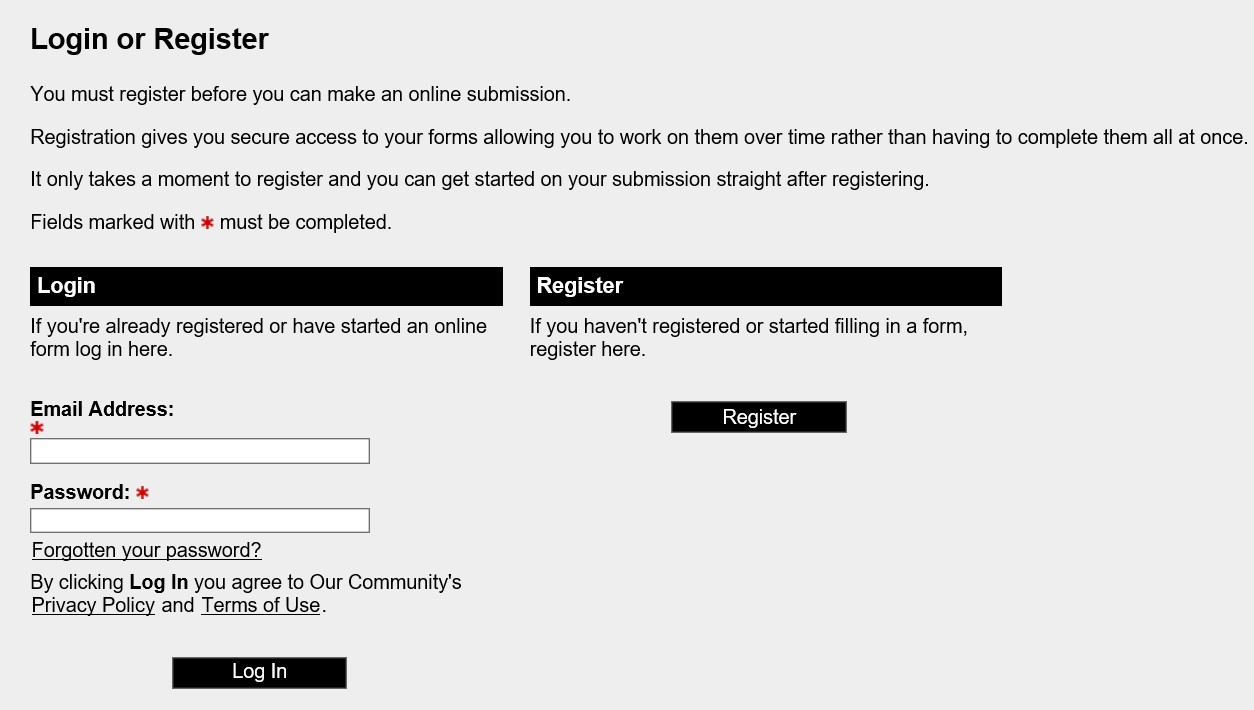 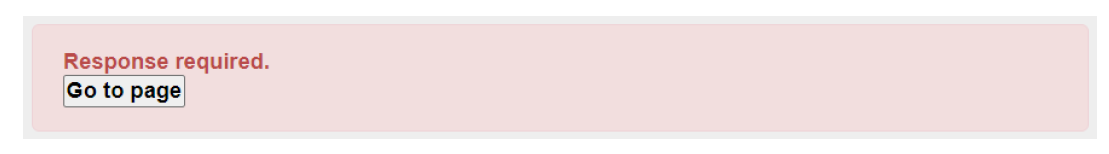 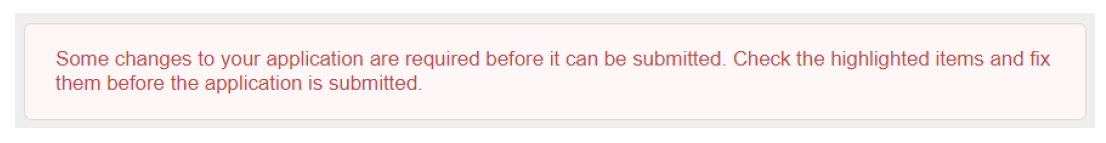 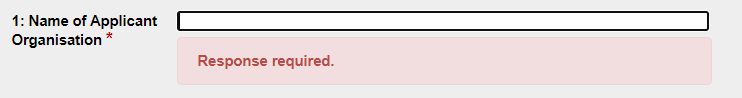 